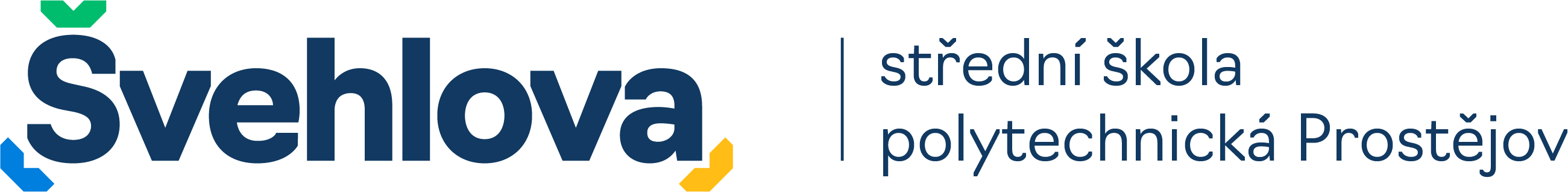 IČ: 00566896
DIČ: CZ00566896 
PRÁVNÍ FORMA: příspěvková organizace 
ZŘIZOVATEL: Olomoucký kraj, Jeremenkova 40 a, 779 11 Olomouc 
ŘEDITEL ŠKOLY: Ing. Radomil Poles1. Každý nový strávník musí nejdříve vyplnit přihlášku ke stravování, kterou obdrží v pokladně jídelny nebo na stránkách www.svehlova.cz a zaeviduje se. Po vyplnění přihlášky si zakoupí obědy, dle vlastní potřeby. Změna výše stravného platná od 1. 6. 2020 Celodenní 98,- cena oběda studenti nad 15 let 35,- žáci 11-14 let 32,- studenti – snídaně (svačina) 29,- a večeře 34,- zaměstnanci 35,- cizí strávník 78,- Zakoupený oběd v daný den musí strávník odebrat, pokud se tak nestane a oběd není předem odhlášen, oběd propadne. Neodhlášený a neodebraný oběd je strávníkovi vždy účtován. 2. Při zaevidování v pokladně školní jídelny, si současně strávník zakoupí čip, pokud ho ještě nemá. Tento čip se musí aktivovat u vedoucí a následně slouží k odebrání stravy, popř. navolení druhu oběda na následující dny. Tento čip platí po celou dobu školní docházky. Cena čipu 150,- Kč. 3. Pokud dojde ke ztrátě čipu, je potřebné tuto skutečnost okamžitě po zjištění nahlásit v pokladně školní jídelny a čip bude v počítači zablokován. V případě, že čip nebude nalezen, je povinností strávníka si čip zakoupit nový. Jestliže strávník zapomene čip doma, vyzvedne si v pokladně náhradní stravenku, kterou odevzdá paní kuchařce při výdeji oběda. Tuto náhradní stravenku lze vydat v měsíci pouze 3x za sebou, jinak je strávník povinen zakoupit si nový stravovací čip. Pokud se zapomenutí čipu, u některých dětí bude často opakovat, budeme muset spolu s rodiči hledat cestu k nápravě. 4. Do věkových skupin jsou strávníci zařazováni na dobu školního roku, (období od 1. 9. do 31. 8.) ve kterém dosahují věku dle skupin. Jídelna se řídí vyhláškou č. 463/2001 Sb., kterou se mění vyhláška č. 107/2005 Sb., o školním stravování ve znění vyhlášky č. 107/2008 Sb. Aktuální cena obědů je vždy uvedena v pokladně a na internetových stránkách.5. První platba pro NOVÉ strávníky může být v hotovosti, ale upřednostňujeme platbu bezhotovostní 20 obědů 700,- Kč. Nutno si zajistit v bance trvalý platební příkaz.Stávající žáci pokračují bezhotovostní platbou.6. Strávníci si vždy přihlašují oběd jen na školní dny (bez prázdnin či volna určeného školou). Pokud si oběd nepřihlásí, tak ho nemají. To platí i pro ubytované studenty, kteří si musí objednávat-odhlašovat u vedoucí snídaně a večeře dle potřeby, pokud si nenahlásí, tak nemají. Internát nezajišťuje!!! Stav svého konta si strávníci mohou kontrolovat na objednacích terminálech, který je umístěn v jídelně. Při přiložení se strávníkovi na obrazovce zobrazí stav konta strávníka. Výběr stravy ze dvou druhů jídel. Jídelní lístky bývají vyvěšeny s týdenním předstihem ve školní jídelně, nebo jsou přístupné na internetové adrese: www.svehlova.cz Objednávání se provádí přiložením k terminálu umístěného na jídelně a navolením příslušného čísla obědu nebo přes internet na stránkách www.svehlova.cz přihlašovací údaje obdrží v kanceláři na Vojáčkově nám 4. nebo na tel. 732 854 848, 604 242 676,  7. Při výdeji obědů si strávníci vezmou tác a řadí se k výdejnímu okénku. Postoupí v řadě ke čtecí jednotce, kam přiloží čip, pokud mají řádně oběd přihlášen, paní kuchařka jim vydá jídlo. Pokud čtecí jednotka vykáže nějakou nepřesnost, žák jde do pokladny a problém řeší s vedoucí. Žák si vydaný oběd položí na tác, vezme si doplněk k obědu (ovoce, salát, dezert, apod.) a odchází od výdejního okénka k volnému místu u stolu. Donese si nápoj, který je připraven v nerezových várnicích (skleničky na nápoj jsou ve výdejním okénku u várnic). Pokud má žák zájem o přídavek, je mu vyhověno, ale dostane jen toho jídla, které měl objednané. Přídavek se skládá z přílohy, šťávy, na požádání salátu. Přídavek masa není možný. Po jídle odnáší použitý inventář k odkládacímu okénku. Vynášení nádobí a jídla z jídelny není dovoleno. 8. Přihlášení obědů lze provést nejméně 2 pracovní dny předem do 10:00 hodin (výlety, návštěva lékaře, nemoc, atd.) Odhlášení obědů lze provést 1 pracovní den dopředu do 10hod. telefonicky na čísle 604 242 676 Přihlášení a odhlášení lze osobně v pokladně školní jídelny, v úředních hodinách 11:00 – 14:00 hodin, nebo telefonicky na čísle 604 242 676. Další možností je prostřednictvím internetu na stránkách www.svehlova.cz  9. V případě nemoci dítěte je možno si neodhlášený oběd vyzvednout do jídlonosičů, ale pouze první den nemoci a ostatní dny je nutno si obědy odhlásit (Zákon č. 561/2004 Sb.). Neodhlášené obědy propadají a žák je povinen uhradit plnou cenu oběda Kč 78,- Kč. Výdej obědů do jídlonosičů je od 11:00 – 11:30 hodin. Zdraví žáci se stravují v jídelně a nemohou odebírat stravu do jídlonosičů.10. VÝDEJ obědů VOJÁČKOVO NAM 4. – výdejní dobaVýdej stravy:                  ráno:                6.00  -   7.45 hod. – snídaně Vojáčkovo 4.-  Fandrlíkova25.                                         poledne:       11.00 -  11.30 hod. –  jídlonosiče                                              11.30 -  14.30 hod. – oběd                       večer :           17.30 -  18:00 hod. – večeře jen Vojáčkovo   VÝDEJNA obědů Svatoplukova (jen pro studenty Švehlovy školy) - 11:15-13:00 hod.    VÝDEJNA GJW (jen pro studenty GJW a to do KVINTY  od SEXTY NA VOJÁČKOVĚ 4. DLE ZÁJMU)11. Na konci školního roku bude provedeno vyúčtování stravného. Strávníkům, kteří hradí stravné z účtu, budou případné přeplatky vráceny zpět na účet. 12. Strávníci jsou povinni se seznámit s platným vnitřním řádem jídelny, který je umístěn v jídelně a na internetových stránkách daného zařízení. Stravovací služby uvedené v klasifikaci NACE pod kódy 55, jsou zcela vyloučeny z evidence tržeb dle § 12 Zákona č. 112/2016 Sb., platného od 1. 12. 2016.Žák nebo jeho zákonný zástupce stvrzuje svým podpisem při podpisu přihlášky, že se seznámil s vnitřním řádem jídelny. Dále bere na vědomí,  že výše uvedené údaje mohou být použity do matriky ŠJ a dále předávány dle vyhlášky č. 364/2005, o dokumentaci škol a školských zařízení, a že školní jídelna zpracovává osobní údaje v souladu s Nařízením o ochraně osobních údajů (EU) 2016/679 (GDPR). RomanaHoráková DiS. vedoucí škol.jídelny                                     V Prostějove 11. 5. 2021nám. Spojenců 17, 796 01 Prostějov	+420 604242676    r.horakova@svehlova.cz     www.svehlova.cz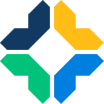 